НАРУЧИЛАЦКЛИНИЧКИ  ЦЕНТАР ВОЈВОДИНЕул. Хајдук Вељкова бр. 1, Нови Сад(www.kcv.rs)ОБАВЕШТЕЊЕ О ЗАКЉУЧЕНОМ УГОВОРУ У  ПОСТУПКУ ЈАВНЕ НАБАВКЕ БРОЈ 04-14-O, партија 3Врста наручиоца: ЗДРАВСТВОВрста предмета: Опис предмета набавке, назив и ознака из општег речника набавке: набавка реагенаса и потрошног материјала за апарате Mini Vidas, Mini Vidas Blue, Sysmex XS500i, Thrombotrak Solo - реагенси и потрошни материјал за апарат Sysmex XS500i, за потребе Центра за лабораторијску медицину и  Ургентне лабораторије Ургентног центра, Клиничког центра Војводине33696500 – лабораторијски реагенсиУговорена вредност: без ПДВ-а 4.065.175,00 динара, односно 4.878.210,00 динара са ПДВ-омКритеријум за доделу уговора: економски најповољнија понудаБрој примљених понуда: 1Понуђена цена: Највиша: 4.065.175,00 динараНајнижа: 4.065.175,00 динараПонуђена цена код прихваљивих понуда:Највиша: 4.065.175,00 динара Најнижа: 4.065.175,00 динараДатум доношења одлуке о додели уговора: 03.03.2014.Датум закључења уговора: 12.03.2014.Основни подаци о добављачу:„Yunicom“ д.о.о., Ресавска 78б, БеоградПериод важења уговора: годину дана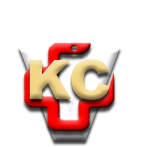 КЛИНИЧКИ ЦЕНТАР ВОЈВОДИНЕ21000 Нови Сад, Хајдук Вељка 1, Србија,телефон: + 381 21 487 22 05; 487 22 17; фаx : + 381 21 487 22 04; 487 22 16www.kcv.rs, e-mail: uprava@kcv.rs, ПИБ:101696893